Persatuan pemakanan Malaysia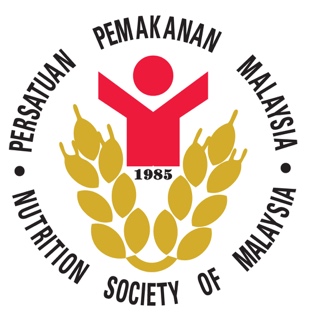 (nutrition society of Malaysia)Registered under the Society’s Act 1966 (Reg. No. PPM-002-14-04091985) on 4 September 1985Registered OfficeNo. 27C, Jalan P.U. 7 (PJS 1/48), P.J. Selatan46000 Petaling Jaya, Selangor Darul Ehsan, Malaysiawebsite: www.nutriweb.org.my NOMINATION FOR FELLOW OF NSMIn accordance with Nutrition Society of Malaysia (NSM) Rules 4(g): Fellow members shall be elected at a General Meeting, on the recommendation of the Council for outstanding professional and meritorious contributions to the field of nutritional sciences. Fellows of the Society will be entitled to use the abbreviation, FNSM, after their names. Members of the NSM may be nominated as Fellows of NSM by the members of the Council, Fellows of NSM and Life and Ordinary Members of NSM. Nomination of potential candidates should be made in writing to the NSM Council, at least 30 days before the General Meeting, accompanied by the completed and signed resume form (Appendix 1). All nominees must meet the criteria stipulated in the resume form. The nominee may also wish to submit his latest CV as a supporting document. All nominations must be submitted to secretary@nutriweb.org.my  and president@nutriweb.org.my. The NSM Council will review all nominations and will consider recommending suitably qualified candidates to the General Meeting. All decisions of the NSM Council shall be final. Criteria for Nomination: Nominees should:be an active Ordinary or Life Member of NSM for at least 10 years.have made regular contributions to or support of the activities of the NSM for at least 10 years.have made outstanding and meritorious contributions to the field of nutritional sciences in academic, private or government sector as indicated by contributions / involvement in some or all of the following:	Nutrition research projectsPublications, including educational articles, technical reportsConsultations (including Working Groups / Technical committees)Presentations in scientific meetings, lectures, talksAPPENDIX 1Persatuan pemakanan Malaysia(nutrition society of Malaysia)Registered under the Society’s Act 1966 (Reg. No. PPM-002-14-04091985) on 4 September 1985Registered OfficeNo. 27C, Jalan P.U. 7 (PJS 1/48), P.J. Selatan46000 Petaling Jaya, Selangor Darul Ehsan, Malaysiawebsite: www.nutriweb.org.my Picture (Recent)Full NameMembership No.Year of Membership AcceptanceDate of Birth (DD/MM/YYYY)NationalityCurrent PositionOrganisationPrevious appointments (if any)Academic/Professional QualificationsProfessional & Meritorious Contributions to the Field of Nutrition(Please list here the most relevant contributions; use attachment if needed)Contributions to Nutrition Society of Malaysia (Please list here the most relevant contributions; use attachment if needed)Contributions to other Professional Bodies/NGOs(Please list here the most relevant contributions; use attachment if needed)Nomination Proposed by:Nomination Accepted by:Signature:Signature:Name of Proposer:Name of Nominee:Membership No.Membership No.Organisation:Organisation:Date:Date: